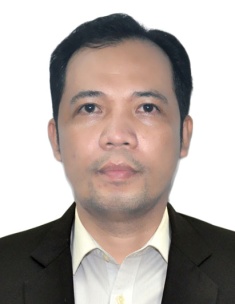    POSITION SOUGHT	:        Project  Engineer                                                      Professional License	: 	Civil Engineer    PRC Reg. No. 0095761	Passport No.	: 	P2487153A       Expiry Date: March 26, 2022Saudi Aramco Badge  :           8074878PERSONAL INFORMATION Full Name		:  	Michael Jalos LingaDate of Birth		: 	29 May 1979Place of Birth		: 	Marinduque, Philippines Address		: 	Blk.5 Lot 17 Amarilyo Crest Residences, San Juan, Taytay,                                               Rizal, Philippines 1920Contact Number	:	09983830708/ +966564674635E-mail Address	:	mhikejlinga_29@yahoo.comBrief Summary of ExperienceWORK EXPERIENCEEmployer		:  	SRACO Company				P.O. Box 6669_ Dammam 31452, Kingdom of Saudi ArabiaProject Location 	:	Saudi Aramco- Saudi ArabiaPosition Held		:          Project Site EngineerPeriod			:  	February 23, 2020 to PresentMain Project		:          Saudi Aramco Office Services Department/ Facility Management GroupClient			:	Saudi AramcoJob Responsibilities: Perform site surveys and inspections, site verification and investigations, gathering necessary information                 including scope of work related to the notification or work order.Monitor and inspect daily activities of construction crews at job-sites, prioritize work and report daily activities and any discrepancies.Conduct regular coordination and progress meeting with project contractors and counseling meetings including review and monitoring of recovery plans.Coordinate and control project construction by continuous inspection of work progress for quality, workmanship and conformance with plans and specification.Employer		:  	SRACO Company				P.O. Box 6669_ Dammam 31452, Kingdom of Saudi ArabiaProject Location 	:	Saudi Aramco- Saudi ArabiaPosition Held		:          Building Utility InspectorPeriod			:  	August 2016 - May 31, 2019Main Project		:          Saudi Aramco Office Services DepartmentClient			:	Saudi AramcoJob Responsibilities: Perform inspection activities, including periodic inspection of facilities and utilities, and subsequently prepare reports and recommend items to be renovated, replaced and/or modified as instructed from time to time by SAUDIARAMCO.Coordinate and monitor all major and minor maintenance, preventive maintenance of facilities and equipment, including office re-Iayout, renovations and other work activities as instructed by SAUDI ARAMCO.Position Held		:         Project Site Engineer/ Cost EstimatorPeriod			:         November 14, 2013- August 2016Main Project		:         Saudi Aramco Residential and Industrial CommunityJob Responsibilities: Monitor and inspect daily activities of construction crews at job-sites, prioritize work and report daily activities and any discrepancies.Conduct regular coordination and progress meetings with project contractors and counseling meetings including review and monitoring of recovery plans. Perform minor civil/structural design and drafting as required to complete the estimates and implement the work requests. Prepare estimates for man-hour and materials costs based on currently accepted SAUDI ARAMCO processes and procedures.Make inquiries, canvas and request for quotations for materials from different suppliers including on-site visits of vendors as required.Provide budget estimates on projects that require cost budget allocations requested by the SAUDI ARAMCO Proponent.Employer		:  	Makati Development Corporation (Subsidiary of Ayala Land, Inc.)				Bonifacio Global City – City of Taguig	Project Location 	:	Bonifacio Global City – City of TaguigPosition Held		:  	Field EngineerPeriod			:  	April 2011 – March 2013Main Project		:  	The Red Oak @ Two Serendra (40- Storey Residential Condominium)Client			:	Alveo Land CorporationJob Responsibilities: Oversees the whole architectural work to ensure quality, cost and time effectively.Prepares project status reports and accomplishments for Project superintendents update and monitoring.Prepare architectural construction schedule to ensure project completion on time.Attends to all architectural issues concerns to avoid complicit in project execution.Enforces the implementation of immediate quality control measure within his work area.Implements all environmental health and safety rules as well as security regulations within his area of assignment.Presides in architectural meeting with subcontractors to monitor project accomplishments and ensure close coordination among architectural works.Reviews submittals and request for information prior to consultant approval to ensure shop drawings correctness and completeness.Coordinates with consultants on all issues and concerns to ensure compliance to technical specifications.Evaluate subcontractor billings to ensure payments are in accordance with the actual installation.Ensure all change order and value engineering initiatives are approved prior to execution to avoid non-payment.Employer		:  	Argus Development Corporation					Legaspi Village, Makati CityProject Location 	:	Various locations in LuzonPosition Held		:  	Project EngineerPeriod			:  	August 2006 – March 2011Main Project		:  	High-end Residential Bldg., Interior Renovation Works for Commercial                                                                    Establishment, Construction of Communication Tower for DMPI Client			:	Belle Corporation, Banco de Oro, Globe Telecoms, Huawei PhilippinesJob Responsibilities: Monitor day to day work progress and provide weekly and monthly project progress reports.Estimate materials and services necessary for project execution.Coordinate and control project construction by continuous inspection of work progress for quality, workmanship and conformance with plans and specification.Check the completion of the construction and verify that all tests and inspections are complete.Develop and implement an internal Quality Inspection Procedure to check and monitor the quality of the work.Develop a standard control system for renovation, construction projects to enable them to be on-track, on-time and within the budget.Attend pre-bid meetings, on-site job visits and job explanation meetings. Conduct kick-off meetings and start-up inspections highlighting all construction requirements.Monitor processing of material requests, purchasing and delivery.Ensure that contractual variations are properly documented and approved.Perform minor design including calculations and technical evaluations as needed during project implementation.Employer		:  	239 Builders and Design Ltd. Co.				Sampaloc East, ManilaProject Location 	:	Mall of Asia, Pasay CityPosition Held		:  	Site EngineerPeriod			:  	January 2006 – July 2006Main Project		: 	Interior Renovation Works for Commercial EstablishmentClient	:                                   Coffee Dream/ Inky Nakpil AccessoriesJob Responsibilities: Perform minor design including calculations and technical evaluations as needed during project implementation.Attend pre-bid meetings, on-site job visits and job explanation meetings. Conduct kick-off meetings and start-up inspections highlighting all construction requirements.Develop and implement an internal Quality Inspection Procedure to check and monitor the quality of the work.Monitor day to day work progress and provide weekly and monthly project progress reports.Ensure that contractual variations are properly documented and approved.Estimate materials and services necessary for project execution.Ensures the implementation of Quality and Safety of the project.Employer		:  	1218 Construction &Development Corporation				Ortigas Center, Pasig CityProject Location	:	Punta Fuego, Nasugbu, BatangasPosition Held		:  	Site EngineerPeriod			:  	April – December 2005Main Project		:  	High–end ResidentialClient			:	Cunliffe-Steel /GemayelJob Responsibilities: Monitor day to day work progress and provide weekly and monthly project progress reports.Attend pre-bid meetings, on-site job visits and job explanation meetings. Conduct kick-off meetings and start-up inspections highlighting all construction requirements.Estimate materials and services necessary for project execution.Ensures the implementation of Quality and Safety of the project.Ensure that contractual variations are properly documented and approved.Employer		:  	Diamond Roofing & Metal Systems Corporation				Roxas Blvd., Pasay CityProject Location 	:	Various locations in LuzonPosition Held		:  	EstimatorPeriod			:  	September 2002 – August 2004Main Project		:  	Residential to Industrial Structures - Roofing & Metal SidingsClient			:	Various Job Responsibilities: Preparation of materials quantity take-off of pre-painted roofing, siding and roll-up.Preparation of cost proposal to client.Actual measurement & verification at site.TRAININGS/SEMINARS/AWARDSEducationSchool			: 	Marinduque State College – Marinduque, PhilippinesDegree		: 	Bachelor of Science in Civil Engineering (BSCE)Date			: 	June 1996 – April 2001LICENSES/EXAMSTITLEDATECONDUCTED BY/LOCATIONPICE-Regular Member2018Philippine Institute of Civil Engineers, Inc.ACI Concrete Knowledge and Quality Control InspectionNov. 13, 2015PICE- White Palace Hotel, King Abdul Aziz Road , Riyadh, KSASpears Flame Guard  SeminarSept. 15, 2014Spears Flame Guard – Carlton Hotel, Dammam, Kingdom of Saudi ArabiaFall Protection Safety Awareness CourseApril 2014Saudi Aramco – Kingdom of Saudi ArabiaHAZCOM Program Safety Awareness CourseApril 2014Saudi Aramco – Kingdom of Saudi ArabiaConstruction Project Management (Primavera P6)August 2013Cadvision Engineering Technologies, ManilaConstruction Occupational Safety and Health (COSH) - 40 hoursDec. 2012PEME Consultancy, Inc. – UP Diliman Quezon CityEXAMDATELICENSING BODY/LOCATIONCivil Engineer Licensure ExaminationMay  1&2, 2002Professional Regulation Commission – Manila, Philippines